研究生院关于研究生论文提交具体要求提交要求    硕士2份/人，博士3份/人（纸质版）论文格式要求1.论文书脊/侧面（示例）2018工学硕士学位论文基于机器学习的动态议价模型郭海锋2.在提交的学位论文扉页后增设学位论文答辩委员会签字页；在答辩委员会签字页后增设一页学位论文独创性声明（中文摘要前）。“学位论文答辩委员会签字页”必须由答辩委员会主席及委员签字并加盖圆章或方章（须为红色章），例如：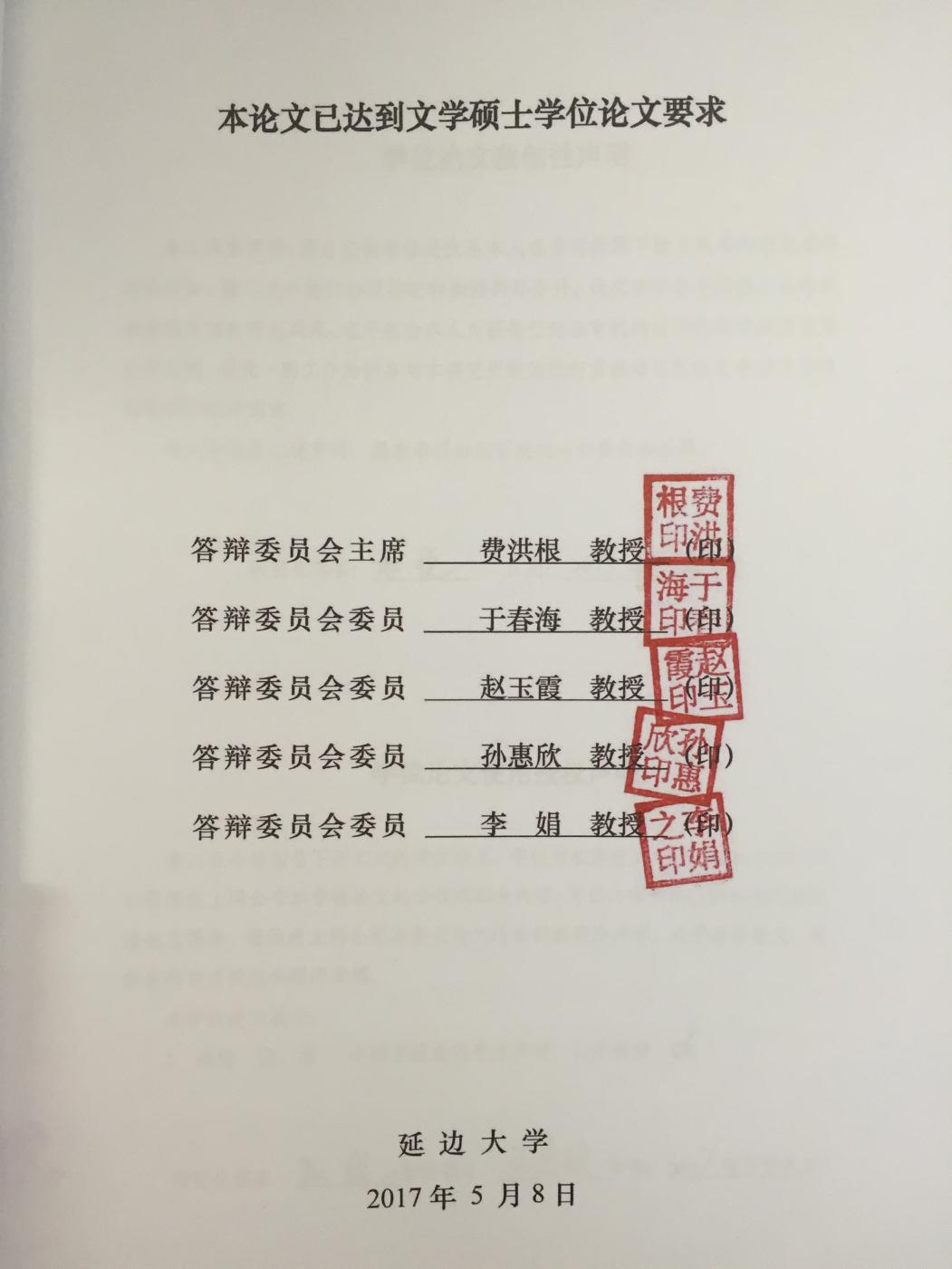 3.“学位论文独创性声明页”必须由研究生本人及导师签字。需要保密的论文务必在保密栏打钩并填写年份，并将“学位论文版权使用授权书”一并提交到研究生院培养办。例如：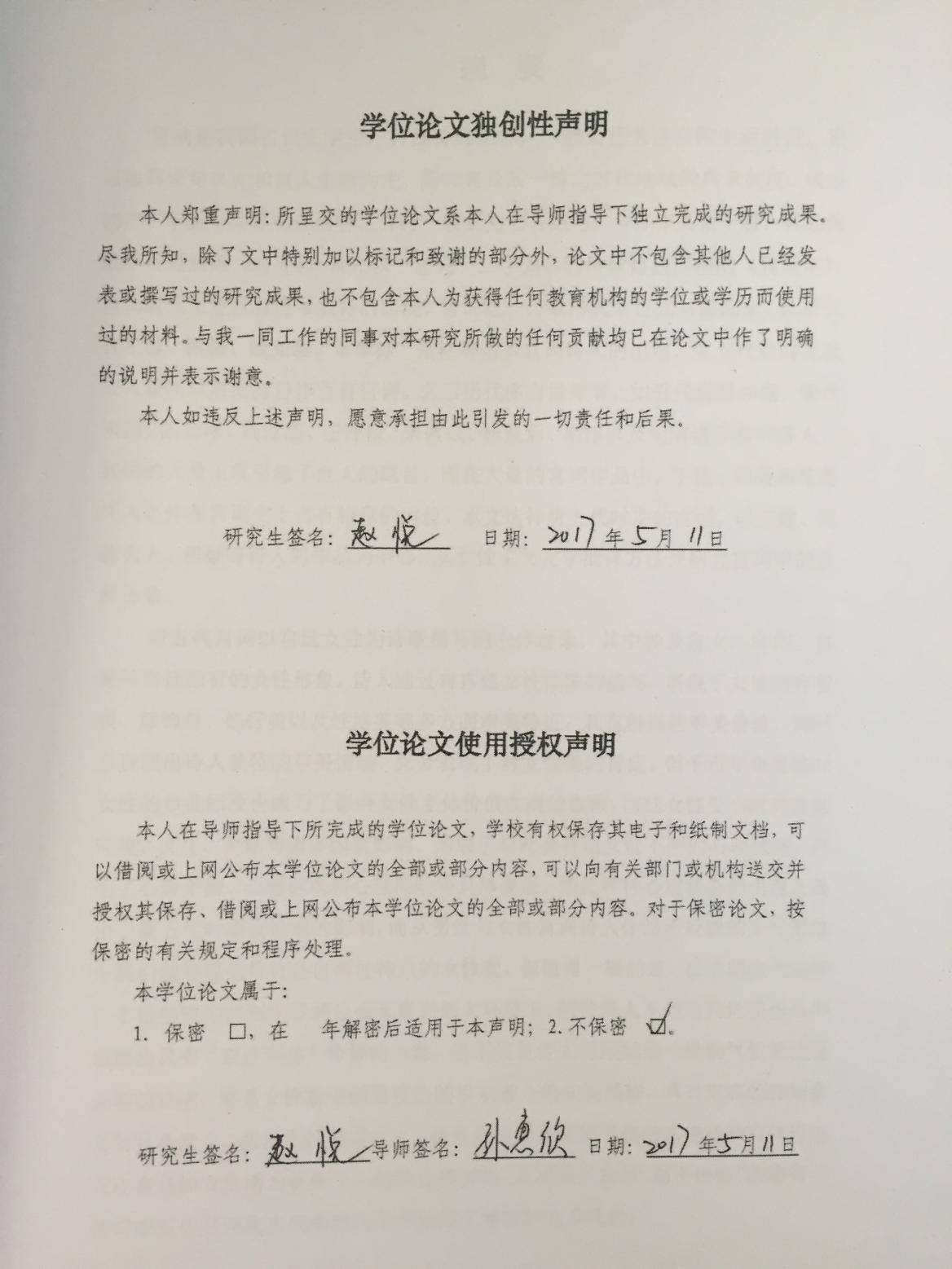 